หน่วยงาน     คณะแพทยศาสตร์  สจล.  โทร. 02-329-8025                                   ที่       อว 7028 /		      		   วันที่   XXXXXXเรื่อง   ขออนุมัติค่าตอบแทนในโครงการวิจัยเรียน   คณบดีคณะแพทยศาสตร์ด้วย โครงการวิจัย เรื่อง ระบุชื่อโครงการ							    เลขที่โครงการ	ระบุเลขที่โครงการ โดยมี  ชื่อ-นามสกุล (นักศึกษา) รหัสนักศึกษา	        	 เป็นหัวหน้าโครงการ และ ชื่อ-นามสกุล (อาจารย์ที่ปรึกษา)		 เป็นอาจารย์ที่ปรึกษา มีความประสงค์ขออนุมัติค่าตอบแทน เป็นจำนวนเงิน			บาท เพื่อใช้ในการดำเนินงานโครงการวิจัย ซึ่งมีรายละเอียดค่าใช้จ่ายดังนี้1. ค่าตอบแทนผู้ปฏิบัติงาน	จำนวน		คน x 		บาท 	=		บาท2. ค่าตอบแทนอาสาสมัคร	จำนวน		คน x 		บาท 	=		บาท
(สามารถระบุรายละเอียดเพิ่มเติ่มค่าตอบแทนเพิ่มเติมได้ ตามที่ระบุใน Proposol)
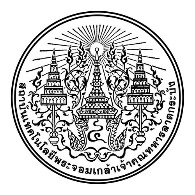              บันทึกข้อความ              จึงเรียนมาเพื่อโปรดพิจารณาอนุมัติด้วย จักขอบคุณยิ่ง              จึงเรียนมาเพื่อโปรดพิจารณาอนุมัติด้วย จักขอบคุณยิ่งลงชื่อ...................................................................      (……………...................................................)                นักศึกษาเจ้าของโครงการลงชื่อ...................................................................       (................................................................)                       อาจารย์ที่ปรึกษาทราบ/ดำเนินการตามเสนอลงชื่อ.................................................................................(ผู้ช่วยศาสตราจารย์ ดร. นายแพทย์ ธัญญพงษ์   ณ นคร)                            รองคณบดี                            อนุมัติลงชื่อ...............................................................................       (ศาสตราจารย์ นายแพทย์อนันต์ ศรีเกยรติขจร)                  คณบดีคณะแพทยศาสตร์